проект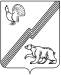 ГЛАВА ГОРОДА ЮГОРСКАХанты-Мансийского автономного округа-ЮгрыП О С Т А Н О В Л Е Н И Еот _____________________ 							№ ________О внесении изменений в постановление главы города Югорска от 15.11.2011 №27Внести в постановление главы города Югорска  от 15.11.2011 № 27 «О городском конкурсе «Человек года» следующие изменения:1. Приложения 2 и 3 изложить в новой редакции (приложения 1, 2).  2. Опубликовать постановление в газете «Югорский вестник» и разместить на портале администрации  города Югорска.3.	Контроль за выполнением постановления оставляю за собой.Глава города Югорска                                                                                         Р.З. СалаховПриложение 1к постановлению главы города Югорска  от ________________   №______Приложение 2к постановлению главы города Югорска  от 15 ноября 2011 г  № 27ОргкомитетБодак Михаил Иванович –  глава администрации города Югорска, председатель организационного комитета (по согласованию)Климин Вячеслав Анатольевич, заместитель председателя Думы города Югорска, заместитель председателя организационного комитета Долгодворова Татьяна Ивановна – заместитель главы администрации города  Югорска, заместитель председателя организационного комитета (по согласованию)Машина Наталья Владимировна – заместитель начальника отдела по контролю в сфере закупок Думы города Югорска, секретарь оргкомитета Члены оргкомитета:Аристова Гузэль Раитовна – начальник управления информационной политики администрации города Югорска (по согласованию)Бурматов Владимир Михайлович – начальник управления по физической культуре, спорту, работе с детьми и молодежью администрации города Югорска (по согласованию)Бобровская Наталья Игоревна – начальник управления образования администрации города Югорска (по согласованию)Грудцына Ирина Викторовна – начальник управления экономической политики Нестерова Наталья Николаевна – начальник управления культуры администрации города Югорска (по согласованию)Иванова Надежда Михайловна – заместитель начальника управления по вопросам общественной безопасности администрации города Югорска (по согласованию)Киселева Елена Михайловна – начальник Управления социальной защиты населения по городу Югорску и Советскому району Департамента социального развития ХМАО-Югры (по согласованию)Нестерова Наталья Николаевна – начальник управления культуры администрации города Югорска (по согласованию).Приложение 2к постановлению главы города Югорска  от ________________   №______Приложение 2к постановлению главы города Югорска  от 15 ноября 2011 г  № 27Конкурсная комиссия	Салахов Раис Закиевич – глава города Югорска, председатель конкурсной комиссии	Климин Вячеслав Анатольевич – заместитель председателя Думы города Югорска, заместитель председателя конкурсной комиссии Бородкин Андрей Викторович – заместитель главы администрации города Югорска (по согласованию)Машина Наталья Владимировна – заместитель начальника отдела по контролю в сфере закупок Думы города Югорска, секретарь оргкомитета. 	Члены конкурсной комиссии:Долгодворова Татьяна Ивановна – заместитель главы администрации города Югорска (по согласованию)Долматов Игорь Николаевич – помощник главы города ЮгорскаЕршов Евгений Иванович – почетный гражданин города Югорска (по согласованию)Самарина Надежда Тимофеевна – директор МАУ «Центр культуры «Югра-презент», депутат Думы города Югорска (по согласованию)Грудцына Ирина Викторовна – начальник управления экономической политики администрации города Югорска (по согласованию)Воронов Николай Иванович – директор МАУ «Молодежный центр «Гелиос», член Общественной палаты Ханты-Мансийского автономного округа -Югры (по согласованию).Лист согласования к проекту постановления «О внесении изменения в постановление главы города Югорска от 15.11.2011 №27»Список рассылки:1. Дума г. Югорска  2. Грудцына И.В.3. Грабовецкий В.В.4. Долгодворова Т.И. 5. Бурматов В.М.6. Аристова Г.Р.7. Киселева  Е.М.8. Самарина Н.Т.9. Княжева В.А.10. Ершов Е.И.11. Нестерова Н.Н.12. Воронов Н.И.Наименование органа (структурного подразделения), или должности  разработчика проектаДата передачи  на согласование и подпись лица, передавшего документДата согласованияРасшифровка подписиУВОБИванова Н.М. Грабовецкий В.В. Юридическое управлениеКрылов Д.А.Помощник главы администрации Княжева В.А.Княжева В.А.Зам. главы администрации Бородкин А.В. Бородкин А.В.